金門縣109學年度十二年國民基本教育精進國中小教學品質計畫國小社會領域輔導小組辦理「社會領域共同備課學習社群」計畫依據教育部國民及學前教育署補助辦理十二年國民基本教育精進國民中學及國民小學教學品質要點。金門縣109學年度辦理十二年國民基本教育精進國民中學及國民小學教學品質整體計畫。金門縣109學年國民教育輔導團輔導運作計畫。目的建構跨校教師共備學習社群之支持系統與知識分享機制，帶動教師專業對話與形塑團隊合作的風氣，以提升教育品質。以激發學生的學習興趣、信心和成效為目標，透過專業增能與實作研討，經由教師間專業觀課，促進交流與分享，以解決教學現場問題。落實對話與討論機制，探討教學現場問題，分享與討論教學經驗改進教學技巧提升教師教學專業。增進教師對於十二年國民基本教育社會領域課程綱要之瞭解。推動理念邀請社會領域授課教師，建立跨校專業共備社群。帶動現場社群成員致力於【核心素養導向之課程設計】，並兼顧知識、技能、態度與評量之示例研發，提升教師精進教學與評量的實踐智慧與行動力。激發成員將所學運用於教學現場，透過專題分享，檢視教學評量成效，並將教學實踐內容整理成課程方案，供大家使用。鼓勵教師自主規劃：教學能力的專業從共同備課開始，帶領教師以學習共同體之教學模式，在課堂中實踐教學。並藉由講座與實作練習強化教師備課能力。關注學生學習成效提升：教師學習社群的運作，關注於學生學習成效的提升，透過教師間的專業對話，分享討論學科專業、課程與教學、班級經營與輔導、學習與評量等議題，共同致力於促進學生獲得更佳的學習成效。行政支持及資源整合協助：希望學校行政能給予社群研究與發展上充足的資源協助。教學能力的專業從共同備課開始，帶領教師以學習共同體之教學模式，在課堂中實踐教學。並藉由講座與實作練習強化教師備課能力。實施方式學習社群的類型：社會領域共同備課學習社群。學習社群之運作：包括教學觀察與回饋、主題探討（含影帶、專書）、主題經驗分享、校外專題講座、教學方法創新、多元評量分享、教學媒材研發、行動研究、協同教學、同儕省思對話、協同備課等。社群活動以領域不排課時間進行討論。社群年度運作結束時，將彙整活動書面資料與相關照片、影音檔成果。預期成效建立教師專業社群，依專長相互支援，形成資源共享機制，發現教學現場問題，彼此相互探討腦力激盪，共同研擬解決策略。透過專業研討帶動教學經驗交流，以偕同合作方式開發創新課程。透過社群學習，有效促進教師專業成長，並凝聚學校向心力。社群成員自主規劃教師專業成長活動，以提供教師進一步交流溝通的機會，提升教師教學專業成長。方式和內容可以是「專書閱讀與教學轉化」、「教材設計與創新教學」，「教學省思紀錄」透過各類方式轉化成可應用於實際教學上之策略方針與教材。申請書年度目標充實社會科共備共學的教學素養，精進教師專業知能，提昇教學品質。從教師的社會科教學實施現況，討論教學計畫。針對社會科教學策略、測驗與評量等做觀課討論與精進。研擬有效之社會科教學活動，透過教室觀察，相互觀摩與成長。預定進行方式（可複選）：■教學觀察與回饋■主題探討（含專書、影帶）■主題經驗分享□教學檔案製作□專題講座□新進教師輔導■標竿楷模學習■新課程發展■教學方法創新□教學媒材研發□行動研究■協同備課■同儕省思對話□案例分析■專業領域研討□其他＿＿＿＿＿＿＿＿＿＿＿＿＿＿＿＿＿＿＿＿＿＿＿＿＿＿＿＿＿＿學年度進度規劃（共六次） 共備主題規劃表外聘講師課程規畫表十、預期效益與檢核方式：十一、經費概算表：經費由教育部國民及學前教育署補助本縣辦理109學年度十二年國民基本教育精進教學品質計畫專案補助經費項下支應。講師介紹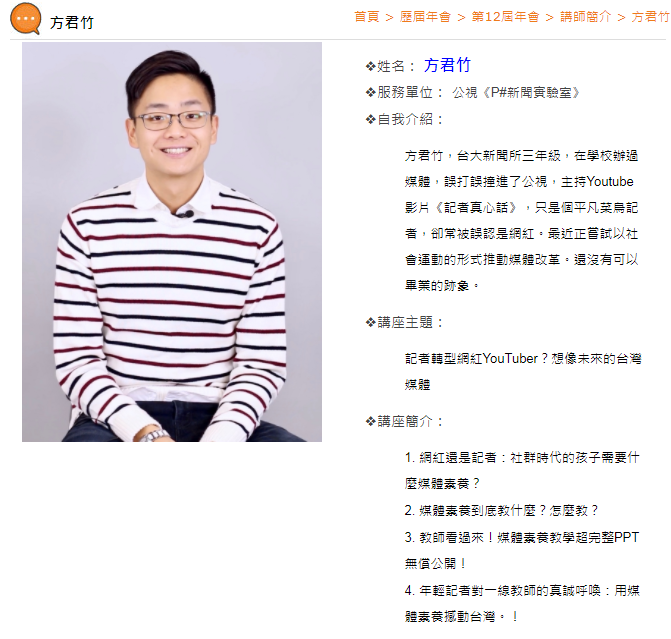 社群名稱社會領域共同備課學習社群社會領域共同備課學習社群社會領域共同備課學習社群社會領域共同備課學習社群社會領域共同備課學習社群社會領域共同備課學習社群對象別□年級別■學科/領域/學群□年級別■學科/領域/學群□年級別■學科/領域/學群□年級別■學科/領域/學群□年級別■學科/領域/學群□年級別■學科/領域/學群類型別■特定專業主題探索■特定專業主題探索■特定專業主題探索■特定專業主題探索■特定專業主題探索■特定專業主題探索召集人孫麗琪聯絡電話聯絡電話335357E-mailSusana99917@gmail.com組成目的(一) 配合到校輔導進行社會領域教師的共備共學。(二 )邀請央團社會領域輔導員進行共同備課的模式說明與實作，並透過說課、觀課、議課，增進團員專業知能、提升教師教學之效能。（三）能達成教師在社會科方面的有效教學，並藉由觀課議課方式的討論，讓教師關注學生在社會領域的學習困難，之後進行補救。(一) 配合到校輔導進行社會領域教師的共備共學。(二 )邀請央團社會領域輔導員進行共同備課的模式說明與實作，並透過說課、觀課、議課，增進團員專業知能、提升教師教學之效能。（三）能達成教師在社會科方面的有效教學，並藉由觀課議課方式的討論，讓教師關注學生在社會領域的學習困難，之後進行補救。(一) 配合到校輔導進行社會領域教師的共備共學。(二 )邀請央團社會領域輔導員進行共同備課的模式說明與實作，並透過說課、觀課、議課，增進團員專業知能、提升教師教學之效能。（三）能達成教師在社會科方面的有效教學，並藉由觀課議課方式的討論，讓教師關注學生在社會領域的學習困難，之後進行補救。(一) 配合到校輔導進行社會領域教師的共備共學。(二 )邀請央團社會領域輔導員進行共同備課的模式說明與實作，並透過說課、觀課、議課，增進團員專業知能、提升教師教學之效能。（三）能達成教師在社會科方面的有效教學，並藉由觀課議課方式的討論，讓教師關注學生在社會領域的學習困難，之後進行補救。(一) 配合到校輔導進行社會領域教師的共備共學。(二 )邀請央團社會領域輔導員進行共同備課的模式說明與實作，並透過說課、觀課、議課，增進團員專業知能、提升教師教學之效能。（三）能達成教師在社會科方面的有效教學，並藉由觀課議課方式的討論，讓教師關注學生在社會領域的學習困難，之後進行補救。(一) 配合到校輔導進行社會領域教師的共備共學。(二 )邀請央團社會領域輔導員進行共同備課的模式說明與實作，並透過說課、觀課、議課，增進團員專業知能、提升教師教學之效能。（三）能達成教師在社會科方面的有效教學，並藉由觀課議課方式的討論，讓教師關注學生在社會領域的學習困難，之後進行補救。社群成員姓名姓名任教學校任教學校任教學校備註社群成員孫麗琪孫麗琪開瑄國小校長開瑄國小校長開瑄國小校長社會領域召集人社群成員李佳容李佳容開瑄國小開瑄國小開瑄國小社會領域輔導員社群成員楊家琪楊家琪開瑄國小開瑄國小開瑄國小社會領域輔導員社群成員陳雯綺陳雯綺中正國小中正國小中正國小社會領域教師社群成員趙珮珊趙珮珊卓環國小卓環國小卓環國小社會領域教師社群成員垵湖分校教師垵湖分校教師社會領域教師社會領域教師社會領域教師109學年度社會領域到校輔導試教教師社群成員李昕霖李昕霖金鼎國小金鼎國小金鼎國小社會領域教師社群成員江芳瑜江芳瑜西口國小西口國小西口國小社會領域教師社群成員林巧慧林巧慧開瑄國小開瑄國小開瑄國小社會領域教師社群成員洪沙姍洪沙姍開瑄國小開瑄國小開瑄國小社會領域教師社群成員賴柱國賴柱國金湖國小金湖國小金湖國小社會領域教師社群成員薛秀鳳薛秀鳳開瑄國小開瑄國小開瑄國小社會領域教師社群成員陳耿睿陳耿睿開瑄國小開瑄國小開瑄國小社會領域教師社群成員李麗雯李麗雯柏村國小柏村國小柏村國小社會領域教師社群成員吳益青吳益青開瑄國小開瑄國小開瑄國小社會領域教師場次日期/時間實施內容工作項目講師/主持人地點/備註110/13團員增能-媒體識讀教學專業增能教學實踐方君竹國教輔導團210/27十二年國民基本教育社會領域課程綱要宣導專業增能教學實踐孫麗琪 校長開瑄國小311/17社會科教學共同備課、討論專業增能教學實踐李佳容開瑄國小403/23團員增能-社會領域融入地方史料實務專業增能教學實踐暫定 林榮梓國教輔導團504/13共備成員社會課堂實例分享教學創新經驗分享楊家琪開瑄國小605/18共備成員社會課堂實例分享教學創新經驗分享共備成員開瑄國小10/13媒體識讀教學課程規畫10/13媒體識讀教學課程規畫10/13媒體識讀教學課程規畫10/13媒體識讀教學課程規畫10/13媒體識讀教學課程規畫10/13媒體識讀教學課程規畫10/13媒體識讀教學課程規畫程序起訖時間活動分鐘數研習內容主持人地點備考一08:00—08:2020報到開瑄國小開瑄國小二08:20—8:3010教育處長官開場教育處長官孫麗琪 校長開瑄國小三8:30—10:0090眼見為憑?培養媒體識讀能力方君竹 老師開瑄國小四10:00—10:2020休息輔導團員開瑄國小五10:20—12:00100媒體識讀教案設計方君竹 老師開瑄國小六12:00-12:3030綜合座談孫麗琪 校長開瑄國小七12:30-快樂賦歸快樂賦歸快樂賦歸開瑄國小3/23社會領域融入地方史料課程規畫3/23社會領域融入地方史料課程規畫3/23社會領域融入地方史料課程規畫3/23社會領域融入地方史料課程規畫3/23社會領域融入地方史料課程規畫3/23社會領域融入地方史料課程規畫3/23社會領域融入地方史料課程規畫程序起訖時間活動分鐘數研習內容主持人地點備考一08:00—08:2020報到開瑄國小開瑄國小二08:20—8:3010教育處長官開場教育處長官孫麗琪 校長開瑄國小三8:30—10:0090社會領域融入地方史料案例分析林榮梓 老師開瑄國小四10:00—10:2020休息輔導團員開瑄國小五10:20—12:00100社會領域融入地方史料實作與分享林榮梓 老師開瑄國小六12:00-12:3030綜合座談孫麗琪 校長開瑄國小七12:30-快樂賦歸快樂賦歸快樂賦歸開瑄國小預期效益具體檢核方式充實閱讀指導素養，精進教師專業知能，提昇課堂能力回饋問卷以學生為學習主體，提昇學生學習力及能力。回饋問卷研擬有效之閱讀教學活動，透過教室觀察，相互觀摩與成長教室觀察與錄影分析